PURCHASING OF GOODS AND SERVICES POLICYPurposeThe pu rpose of th is policy is to establ ish gu idel ines rega rd ing the pu rchasi ng of goods and non­ personal services, governed by State statue, pri ma ri ly ORS 279A and 279B, as mod ified and adopted by the Boa rd of Di rectors,	_Policy 	is subject to the Model R ules adopted by the Attorney General u nder ORS 279A, 279B, a nd 279C, wh i ch i ncl u des Divisions 46, 47, 48, a nd 49 i n the Attorney General'sPu bl ic Contracts Ma n ual for cont racti ng activities. Division 47 is applica ble to pu bl ic procu rement of goods and services contracts specifically.Competitive QuotesSmal l Procu rementsWhen the actua l amou nt of the contract does not exceed $10,000. The Distri ct is exem pt from com petitive p rocu rement, pu rsua nt to ORS 279B.065: however the District sha ll, when practical, obtain competitive q uotes; less tha n $500, q uotes are not necessa ry.Intermed iate Procu rementsWhen the actual a mou nt of the contract is more tha n $5,000, but not more tha n$150,000, the District shall, at a mini m u m, obtain three (3)	completive quotes based on written specifications. A written record of the sources of the q uotes or proposa ls received shal l be kept. If th ree quotes a re not avail a ble, a lesser n u m ber will suffice provided that a written record is made of the effort to obtain the quotes.Competitive  BidsWhen the actual Contract a mou nt exceeds $150,000, the Distri ct shall proceed with a forma l com petitive bid d ing proced u re, which i ncl u des bud get authority, developing specifications, advertisi ng, forma l bi d opening, bid an alysis and bi d award to the lowest res ponsi bl e bid der. Note: U pon compl etion of competitive procu rement proced u res, refer to Pol icy for Pu rchasi ng Aut hority proced u res.Special ProcurementsThe District's Boa rd of Directors, acti ng as the Local Contract Review Boa rd may exem pt certa i n contracts or classes of cont ract for procu rement of goods and services fromcom petitive bidd i ng req u irements.Purchasing Through Government Agency Contracts (Cooperative Procurements ORS279A.205)Whenever feasible, the District may purchase from contracts available through governmental agencies, which includes, but is not limited to State, City, County, and Special Districts. Contracts between agencies utilizing an existing solicitation or current requirement requires that:The original contract meets competitive procurement requirements.The original contract identifies the cooperative procurement group or each participating purchasing contracting agency and specifies the estimated contract requirements, andNo material change is made in the terms, conditions or prices of the contract from the original contract.ProceduresObtaining Competitive Quotes (for contracts under $150,000)Budget Authority - The item or contract contemplated for purchase must be funded in the current adopted budget (including transfers and supplemental budget adoptions).Specifications - Specifications must be developed and reflect all necessary attributes desired in the item being requested.  It is important that specifications be written so as not to expressly or implicitly require any product of any particular manufacturer or seller.Public Notice - All rules related to public notice must be followed, and the bid must be advertised in a publication of general circulation.Obtaining Quotes - Quotes may be obtained by phone calls, mail,e-mail or faxing written specifications to specific vendors, or by advertisingthat quotes are being sought. The objective of obtaining quotes is to obtain the desired product at the lowest cost to the District without incurring the costand time involved in the competitive bid process. The method of obtaining quotes is therefore determined by the situation. Whichever method of obtaining is selected, all efforts should be made to obtain a sufficient number of quotes, three to five in most cases, to encourage competition among	vendors and to secure the lowest price for the District.Documentation - All quotes must be clearly documented on the Request for Quote Worksheet. The rationale for the method of obtaining quotes must also be clearly explained in writing. If at least three quotes cannot be obtained, the effort to obtain the quotes must be included in the documentation.Bid Closing - A deadline for submission of bids will be set at least seven days   after public notice has been given.Bid Opening - The bid opening will take place immediately after the deadline for submission of bids. The objective ofthe bid opening is to document the bids of each vendor and to determine the apparent low bidder who is responsive and responsible.Bid Analysis - The department requesting the purchase is responsible for evaluating the submitted bids in order to recommend the award of a contract to the Board of Directors.Bid Award - When the contract amount exceeds $150,000,only the Board of Directors has the authority to award a contract for goods or services.Notice of Intent - At least seven (7) days before the award of a public contract forgoods or services, the District shall post or provide to each bidder notice of the District's intent to award a contract.Goods & Non-Personal Services ProceduresPurchase AmountProcedureNo quotes or bids required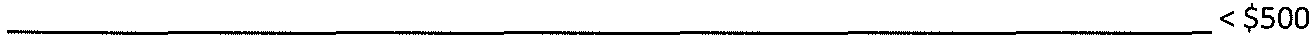 > $ 500 and< $ 10,000	Informally Solicited Quotes> $ 10,000Up to$150,000Formally Solicited QuotesWritten specifications required for quotes2.  Attempt to obtain at least 3 quotesDocument attempts and quotesBoard Approval when over $150,000> $150,000	Competitive Bidding requiredBoard ApprovalGoods & Non-Personal Services Procedures Selection ProcedureBoard Approval If Award is over$150,000AwardBoard Approval to AwardAwardNote:   Must advertise in a publication of general circulation or electronically if over $150,000 in accordance with OAR 137-047-0300.Purchasing of Goods or Services General Origin of RulesThe following table shows the statutory or other legal basis for each public contracting rule that are relevant to District operations:Purchasing of Goods or ServicesBudget AuthorityDevelop Written SpecificationsBoard Approval to AdvertiseAdvertiseLess thanLess thanBid Opening$10,000$150,000YesYesObtain Quotes Where PracticalObtain QuotesBid AnalysisAwardDocumentation7 day Notice ofof QuotesIntent to AwardRuleDefinitionsOrigin137-047-0100Methods of Source Selection137-047-0250Competitive Sealed Bidding137-047-0255Multi-step Sealed Bids137-047-0257Competitive Sealed Bidding137-047-0260Procedures for Competitive Range and Multi-step137-047-0261Competitive Range, Discussions and Negotiations137-047-0262Multi-step Sealed Proposals137-047-0263Small Procurements137-047-0265Intermediate Procurements137-047-0270Sole Source Procurements137-047-0275Emergency Procurements137-047-0280Special Procurements137-047-0285Cooperative Procurements137-047-0290Public Notice137-047-0300Bids or Proposals are Offers137-047-0310Facsimile Bids and Proposals137-047-0320Electronic Procurement137-047-0330Offer Preparation137-047-0400Offer Submission137-047-0410Pre-Offer Conferences137-047-0420Addenda to Solicitation Documents137-047-0430Pre-Closing Modifications or Withdrawal of Offers137-047-0440Receipts, Opening, and Recording Offers137-047-0450Late Offers, Withdrawals and Modifications137-047-0460Mistakes137-047-0470Time for Agency Acceptance137-047-0480Extension of Time for Agency Acceptance137-047-0490RuleResponsibility of Bidder or ProspersOrigin137-047-0500Qualified List of Products137-047-0525Prequalification of Prospective Offers137-047-0550Debarment of Prospective Offer137-047-0575Offer Evaluation and Award137-047-0600Notice of Intent to Award137-047-0610Documentation of Award137-047-0620Availability of Award Decisions137-047-0630Rejection of Offer137-047-0640Rejection of all Offers137-047-0650Cancellation of Procurement or Solicitation137-047-0660Disposition of Offers137-047-0670Protests and Judicial Review of Special Procurements137-047-0700Protests and Judicial Review of Sole Source137-047-0710Protests and Judicial Review of Multi-Tier & Multi-Step137-047-0720SolicitationsProtests and Judicial Review of Solicitations137-047-0730Protests and Judicial Review of Contract Award137-047-0740Protests and Judicial Review of Qualified Products137-047-0745Judicial Review of Other Violations137-047-0750Review of Prequalification and Debarment Decisions137-047-0760Contract Amendments137-047-0800Termination of Price Agreements137-047-0810